Publicado en CIUDAD DE MEXICO el 24/12/2018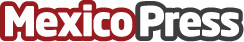 Mustela, la marca líder en dermopediatría, lanza la nueva  imagen de su Crema contra las Rozaduras 1.2.3Una de las cremas contra las rozaduras más naturales del mercado, ya que el 98% de los ingredientes son de origen natural, además de ser libre de perfumes. Ideal para 1.Prevenir, 2.Calmar y 3.Reparar la piel en cada cambio de pañal ofreciendo una alta seguridad desde el nacimiento. Recomendada por Colegio Mexicano de Dermatología PediátricaDatos de contacto:ROSA MARIA CATALAN REYES5512867016 Nota de prensa publicada en: https://www.mexicopress.com.mx/mustela-la-marca-lider-en-dermopediatria-lanza_1 Categorías: Industria Farmacéutica Marketing Infantil Recursos humanos Ocio para niños Ciudad de México http://www.mexicopress.com.mx